PRESSEMELDUNG  |   08.07.2021NEU: Hand- oder Wandgehäuse Serie 3003Die Richard Wöhr GmbH erweitert ihr Produktportfolio um neue Kunststoffgehäuse.Die Serie 3003 von der Richard Wöhr GmbH mit Sitz im Nordschwarzwald wurde entworfen für Gebäudeautomation, Steuerungen, Messstationen, Handgehäuse, Reglergehäuse, tragbare Datengeräte und für viele andere Elektronikbereiche. 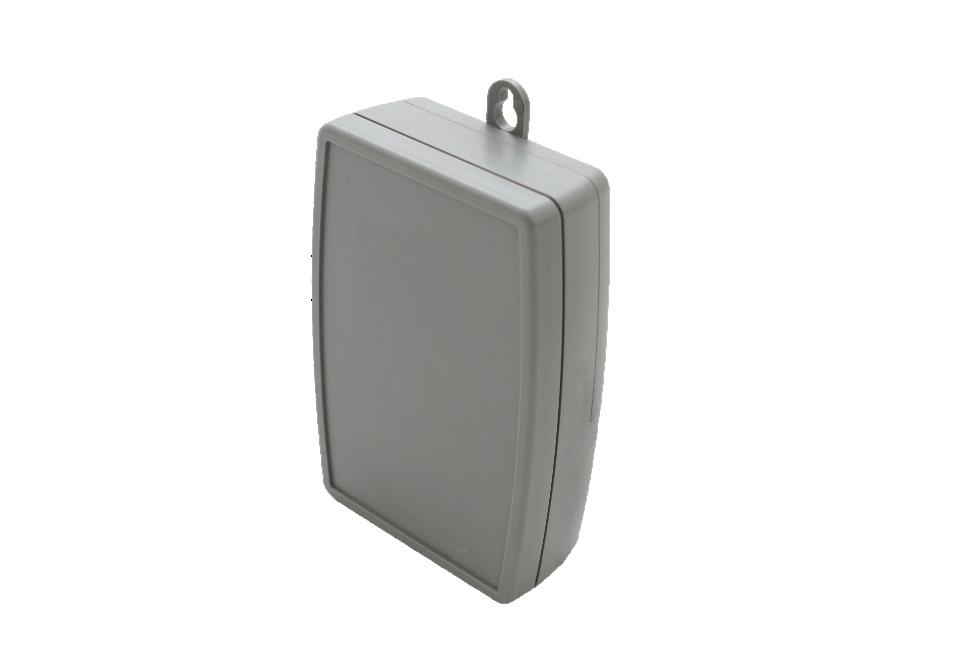 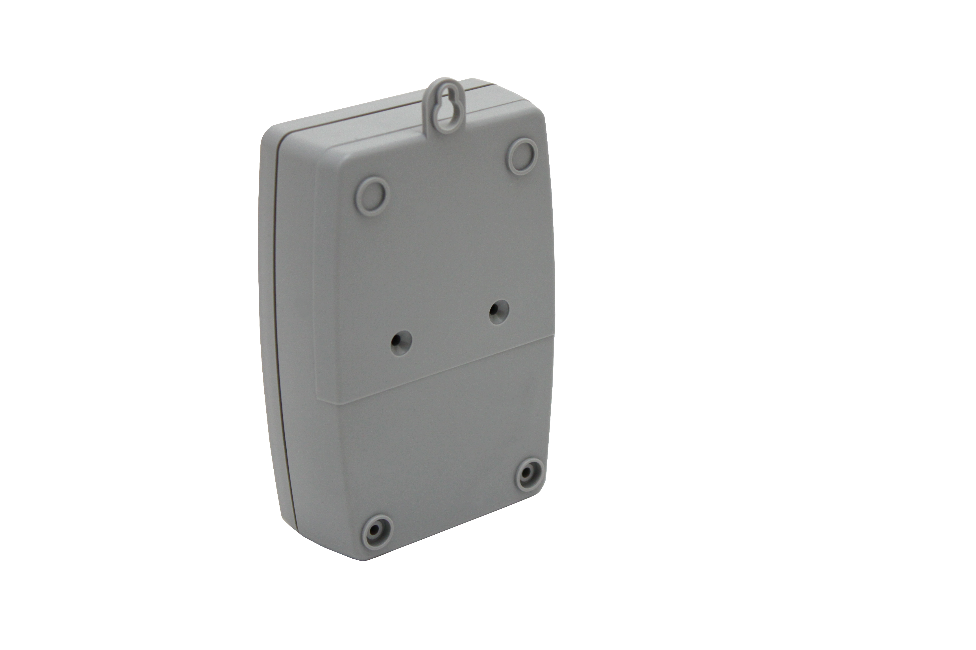 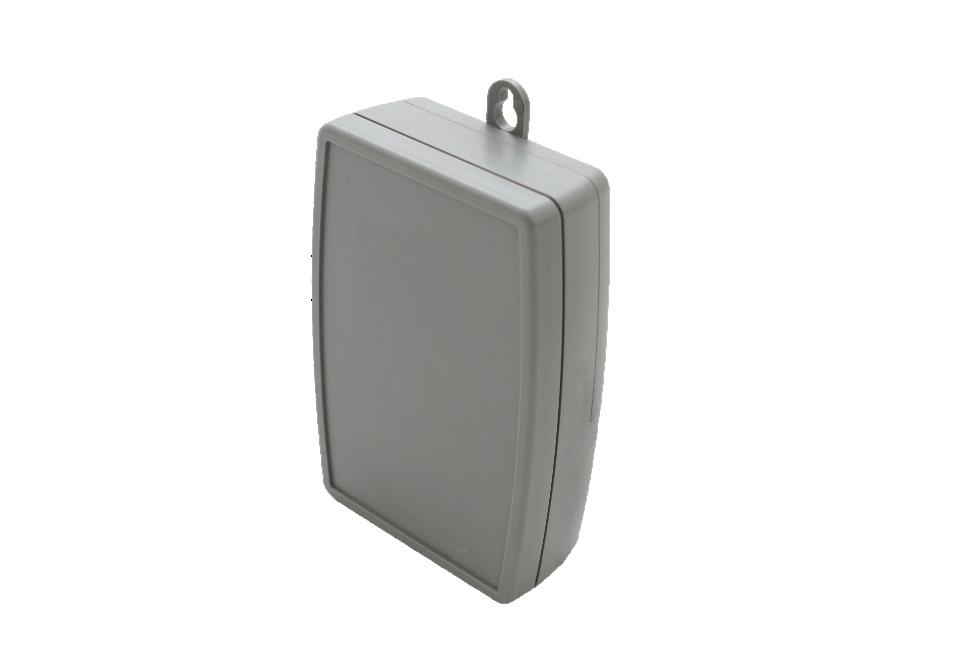 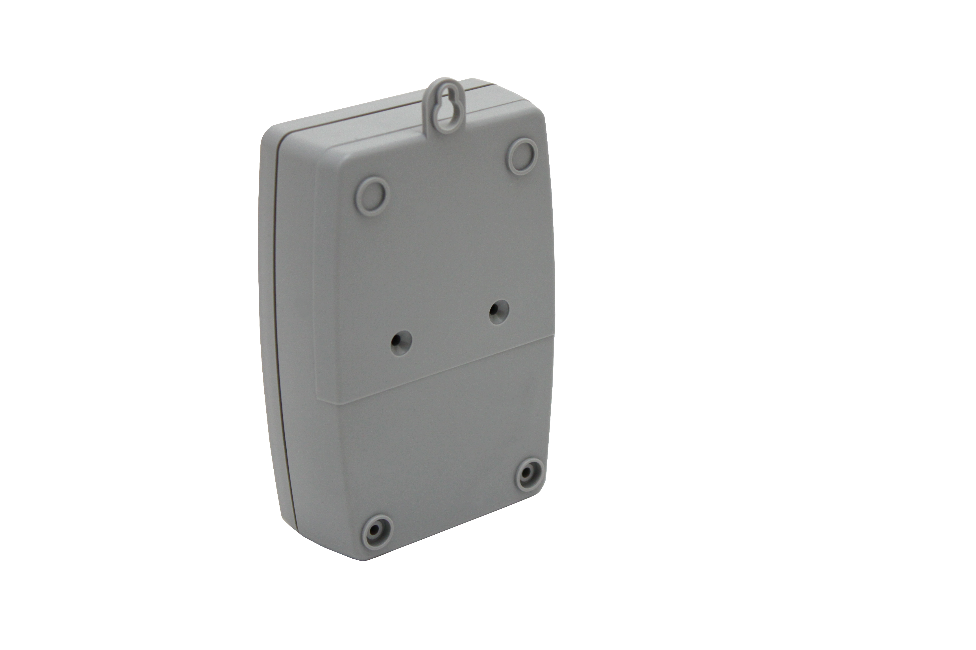 Eine große glatte Vertiefung in der Oberfläche kann beispielsweise für Folien- /Folientastaturen oder Touchscreens genutzt werden. Displayausschnitte können nach Kundenwunsch angefertigt werden. Ein Batteriefach und eine Wandbefestigung sind optional verfügbar. Wahlweise sind die Gehäuse in den Farben schwarz (ähnlich RAL 9005) oder grau (ähnlich RAL 7035) erhältlich. Weitere Farben auf Anfrage möglich.Technische Daten zur Serie 3003:Als erfahrener Hersteller mit hoher Fertigungstiefe ist die Richard Wöhr GmbH auch in der Lage im Eildienst zu fertigen. Weitere Informationen unter:https://www.industriegehaeuse.de/kunststoff-gehaeuse/reglergehaeuse/serie-3003/Die Richard Wöhr GmbH ist ein mittelständisches Familienunternehmen im Nordschwarzwald. Mit über 90 Mitarbeitern entwickelt, fertigt und vertreibt das Unternehmen weltweit kundenspezifische Komplettlösungen. Besonders Flacheingabesysteme, Folientastaturen, Touchscreens und Industriekomponenten für die Bereiche Steuern, Bedienen und Anzeigen sowie Industriegehäuse für vielseitige Anwendungen. Download dieser Pressemitteilung und weitere Informationen und Bilder unter:http://www.WoehrGmbH.de/de/aktuelles-presse/pressecenter/ 
Weitere Informationen / Ansprechpartner:Richard Wöhr GmbH, Gräfenau 58-60, D-75339 Höfen / EnzTel. (+49) 7081 95 40 - 0, Fax (+49) 7081 95 40 - 90, E-Mail: Marketing@WoehrGmbH.deMaterial:Polycarbonat (UL947-V0)Schutzart:IP 65 - nach VDE 0470/ DIN 40050/ EN 60529
Farbe:grau oder schwarzTemperaturbereich:-40 bis + 100°CModifikationen:passende Folientastaturen, mechanische Bearbeitung, Eingabesysteme, Oberflächenveredelung (EMV, ESD, MED, ...) uvm. sind jederzeit möglichim Lieferumfang 
enthalten:Ober- und Unterschale, Dichtung und Schrauben